		บว7/2(NR)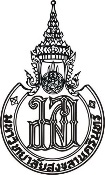 แบบแจ้งผลการสอบประมวลความรอบรู้ (ปริญญาเอก)--------------------------------------------------------------------------------------------------------------------------------------------เรื่อง	แจ้งผลการสอบประมวลความรอบรู้เรียน	ประธานคณะกรรมการบัณฑิตศึกษาประจำคณะฯ		ตามที่คณะกรรมการสอบประมวลความรอบรู้ได้ดำเนินการสอบวัดความรอบรู้ของ 
นาย/นาง/นางสาว…………………..………….…………………………………..รหัสนักศึกษา………………………………..……………….นักศึกษาหลักสูตร………………………………………สาขาวิชา…………………………เมื่อวันที่ ………เดือน………………..พ.ศ…………………เวลา…………….น. ถึง…………………..น. ผลปรากฏว่า ผ่านไม่ผ่าน		จึงเรียนมาเพื่อโปรดทราบ 			 			ลงนาม..........................................................ประธานกรรมการ	(........................................................)	ลงนาม……………………………………กรรมการ	(…………………………………….)	ลงนาม……………………………………กรรมการ	(…………………………………….)	ลงนาม……………………………………กรรมการ	(………………………………….…)	ลงนาม……………………………………กรรมการ	(…………………………………….)ลงนาม……………..………………………..				ลงนาม…………..………………………………….   (…………………………………………….)                                              (…………………………………………….)ประธานคณะกรรมการบริหารหลักสูตร                               หัวหน้าสาขาวิชา..............................................                                           …………/………………../……………..			……………../…………./…………